CENTRO FEDERAL DE EDUCAÇÃO TECNOLÓGICA DE MINAS GERAIS DO PROGRAMA DE PÓS- GRADUAÇÃO EM ENGENHARIADE MINAS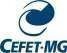 MESTRADO PROFISSIONAL – ARAXÁ - MGATA DA 6ª DEFESA (contactar a secretaria para saber o numero correto) DE DISSERTAÇÃO DO PROGRAMA DE PÓS-GRADUAÇÃO EM ENGENHARIA DE MINAS – MESTRADO PROFISSIONALAos  27 (vinte e sete) dias do mês de junho do ano de 2022 (dois mil e vinte dois), às 19h30min (dezenove horas e trinta minutos),...1ª forma: ...sob a forma presencial, na sala 702, localizada no Centro Federal de Educação Tecnológica de Minas Gerais, Campus Araxá, foi instalada a Sessão Pública para a Defesa de Dissertação do(a) Mestrando(a) FULANO(A) DE TAL, sendo a banca examinadora composta pelo(a) Prof(a). Dr(a). Fulano de tal junior (Presidente) – CEFET- MG, Prof(a). Dr(a). Beltrano Sever Austim (Membro externo) – Universidade Federal de Xis Grande – UFXG-XX e Prof(a). Me. Cicrana Beltier cicuta (Membro externo) – (ETTA – Empresa Tecnologica de Tecnologia Automotiva LTDA). 2ª forma: ...através da Plataforma Microsof TEAMS, foi instalada a Sessão Pública para a Defesa de Dissertação do(a) Mestrando(a) FULANO(A) DE TAL, sob a forma parcialmente remota (Resolução CPPG 08/2020, de 09/07/2020; Resolução CEPE 09/2020, de 17/11/2020), sendo a banca examinadora composta pelo(a) Prof(a). Dr(a). Fulano de tal junior (Presidente) – CEFET- MG, Prof(a). Dr(a). Beltrano Sever Austim (Membro externo) – Universidade Federal de Xis Grande – UFXG-XX e Prof(a). Me. Cicrana Beltier cicuta (Membro externo) – (ETTA – Empresa Tecnologica de Tecnologia Automotiva LTDA). 3ª forma: ...através da Plataforma Microsof TEAMS, foi instalada a Sessão Pública para a Defesa de Dissertação do(a) Mestrando(a) FULANO(A) DE TAL, sob a forma totalmente remota (Resolução CPPG 08/2020, de 09/07/2020; Resolução CEPE 09/2020, de 17/11/2020), sendo a banca examinadora composta pelo(a) Prof(a). Dr(a). Fulano de tal junior (Presidente) – CEFET- MG, Prof(a). Dr(a). Beltrano Sever Austim (Membro externo) – Universidade Federal de Xis Grande – UFXG-XX e Prof(a). Me. Cicrana Beltier cicuta (Membro externo) – (ETTA – Empresa Tecnologica de Tecnologia Automotiva LTDA). Dando início aos trabalhos o(a) Presidente, com base no Regulamento do Programa e nas Normas que regem as Sessões de Defesa de Dissertação, concedeu a(ao) Mestrando(a) Fulano de Tal, até 40 (quarenta) minutos para a apresentação do seu trabalho intitulado “AVALIAÇÃO DA PREPARAÇÃO DE BIOFILMES A PARTIR DE POLISSACARÍDEOS NANOESTRUTURADOS DE PECTINA E SUA VIABILIDADE NA UTILIZAÇÃO DE EMBALAGENS INTELIGENTES FLEXIVEIS PARA COMPONENTES MICROPROCESSADOS”, na Área de Concentração: Engenharia de Minas e Linha de Pesquisa Processamento de Minério e Rejeitos. Terminada a exposição, o(a)  Presidente da Banca examinadora passou a arguição do(a) candidato(a) pelos membros da banca examinadora. Dando continuidade, ainda de acordo com as normas que regem a Sessão, o(a) Presidente solicitou aos presentes que se retirassem do recinto para que a banca examinadora procedesse a análise e decisão, anunciando, a seguir publicamente, que o(a) Mestrando(a) foi xxxxxxxx (aprovado(a)/reprovado(a)/aprovado (a) com recomendações), por unanimidade. Para constar, foi lavrada a presente ATA que, após aprovada, vai assinada pelos membros da Banca Examinadora e pelo(a) Mestrando(a).Araxá, xx de xxxxx de 202x                     ________________________________                                                                                 Prof. Dr. Cicrano Guimitios JulaetPresidente (CEFET-MG)                    ___________________________Engª Me. Coadeleis Abroun RotesMembro externo (XXXX)